DTo obtain a challenging position that provides me opportunities to exploit my knowledge and extensive development skills to the extreme levels of my ability and to continually upgrade myself to the highest levels of expertise enabling the organization to achieve its target and growth.TARGET JOBJOB STATUS	:		Full TimeLOCATION	:  		UAECATEGORY         :		ARABIC ENGLISH TYPIST/TRANSLATOR/ DOCUMENT CLEARENCEATTRIBUTESexcellent communicationHaving very good skill on Computer operation – specially with Windows and Office Excellent in English & Arabic Typing and translationLanguage knowledge in Urdu, Arabic, English, Hindi and MalayalamWORK EXPERIENCE  As TeacherDarunnajath Islamic & Arts College, Kerala, INDIA (June2008 – April2010) Grace Valley Islamic & Arts College, Kerala, INDIA (June 2010 – April 2012) Garden Valley English Medium Higher Secondary School, Kerala, INDIA(June 2012 – March 2016)As Data OperatorNexus Company for Data Entry Works (from 2012 to 2014)EDUCATIONMASTER OF ARTS IN ARABIC LANGUAGE AND LITERATURE	(MG University ,Kottayam)MASTER OF ARTS IN  ISLAMICS AND HUMAN SCIENCES           		 (Darul Huda Islamic University,Kerala)BACHELOR OF ISLAMICS AND HUMAN SCIENCES	(Darul Huda Islamic University,Kerala)BACHELOR OF ARTS IN SOCIOLOGY 	( Calicut University, Kerala)DIPLOMA IN FUNCTIONAL ARABIC 		( Approved By Central Govt. Of India )COMPUTER SKILLSOPERATING SYSTEM	:	Windows, UbuntuOFFICE APPLICATIONS   :	MS Word, Excel, Power PointNETWORKING		:	Internet & Email, MS OutlookTYPING			:	English and ArabicLANGUAGESENGLISH		Read, Write, Speak, Type and Translate 			ARABIC 		Read, Write, Speak, Type and Translate			 URDU 			Read, Write, Speak, Type and Translate		MALAYALAM 		Read, Write, Speak, Type and Translate			PERSONAL DETAILSDate of Birth		: 01-01-1987Nationality		: Indian	Religion			: Islam Marital Status		: MarriedJob Seeker First Name / CV No: 1811610Click to send CV No & get contact details of candidate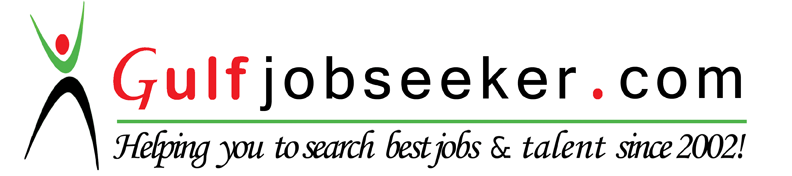 